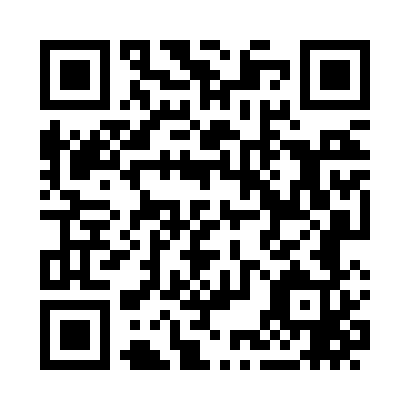 Ramadan times for Sae, EstoniaMon 11 Mar 2024 - Wed 10 Apr 2024High Latitude Method: Angle Based RulePrayer Calculation Method: Muslim World LeagueAsar Calculation Method: HanafiPrayer times provided by https://www.salahtimes.comDateDayFajrSuhurSunriseDhuhrAsrIftarMaghribIsha11Mon4:294:296:4612:294:066:136:138:2212Tue4:264:266:4312:284:086:156:158:2413Wed4:224:226:4012:284:106:186:188:2714Thu4:194:196:3712:284:126:206:208:3015Fri4:164:166:3412:284:146:226:228:3316Sat4:124:126:3112:274:166:256:258:3617Sun4:094:096:2812:274:186:276:278:3818Mon4:054:056:2612:274:206:296:298:4119Tue4:024:026:2312:274:226:326:328:4420Wed3:583:586:2012:264:246:346:348:4721Thu3:543:546:1712:264:266:366:368:5022Fri3:513:516:1412:264:276:396:398:5323Sat3:473:476:1112:254:296:416:418:5624Sun3:433:436:0812:254:316:446:448:5925Mon3:393:396:0512:254:336:466:469:0226Tue3:353:356:0212:244:356:486:489:0527Wed3:313:315:5912:244:376:516:519:0928Thu3:273:275:5612:244:386:536:539:1229Fri3:233:235:5312:244:406:556:559:1530Sat3:193:195:5012:234:426:586:589:1931Sun4:154:156:471:235:448:008:0010:221Mon4:114:116:441:235:458:028:0210:262Tue4:074:076:411:225:478:058:0510:293Wed4:024:026:381:225:498:078:0710:334Thu3:583:586:361:225:508:098:0910:375Fri3:533:536:331:215:528:128:1210:406Sat3:483:486:301:215:548:148:1410:447Sun3:443:446:271:215:568:168:1610:488Mon3:393:396:241:215:578:198:1910:529Tue3:343:346:211:205:598:218:2110:5610Wed3:283:286:181:206:008:238:2311:01